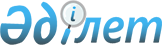 О снятии ограничительных мероприятий и признании утратившим силу решения акима Саздинского сельского округа от 18 марта 2016 года № 1 "Об установлении ограничительных мероприятий"Решение акима Саздинского сельского округа города Актобе Актюбинской области от 21 декабря 2016 года № 10. Зарегистрировано Департаментом юстиции Актюбинской области 29 декабря 2016 года № 5185      В соответствии со статьей 35 Закона Республики Казахстан от 23 января 2001 года "О местном государственном управлении и самоуправлении в Республике Казахстан", статьей 10-1 Закона Республики Казахстан от 10 июля 2002 года "О ветеринарии", статьей 27 Закона Республики Казахстан от 6 апреля 2016 года "О правовых актах" и на основании представления главного государственного ветеринарно–санитарного инспектора Актюбинской городской территориальной инспекции Комитета ветеринарного контроля и надзора Министерства сельского хозяйства Республики Казахстан от 20 октября 2016 года № 5-2/551, исполняющий обязанности акима Саздинского сельского округа РЕШИЛ:

      1. Снять ограничительные мероприятия установленные на территории крестьянского хозяйства "Кіші-құм", расположенного в Магаджанском лесном хозяйстве Саздинского сельского округа, в связи проведением комплекса ветеринарных мероприятий по ликвидации заболевания бруцеллеза среди крупного рогатого скота.

      2. Признать утратившим силу решение акима Саздинского сельского округа от 18 марта 2016 года № 1 "Об установлении ограничительных мероприятий" (зарегистрированное в Реестре государственной регистрации нормативных правовых актов за № 4835, опубликованное 11-12 апреля 2016 года в газетах "Ақтөбе" и "Актюбинский вестник").

      3. Контроль за исполнением настоящего решения возложить на главного специалиста государственного учреждения "Аппарат акима Саздинского сельского округа города Актобе" А. Муханова.

      4. Настоящее решение вводится в действие со дня его первого официального опубликования.


					© 2012. РГП на ПХВ «Институт законодательства и правовой информации Республики Казахстан» Министерства юстиции Республики Казахстан
				
      Исполняющий обязанности акима 
Саздинского сельского округа 

А. Муханбетов
